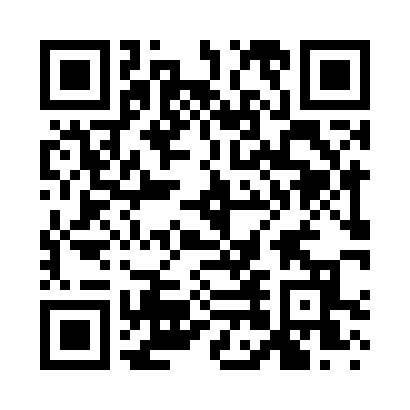 Prayer times for Cope Heights, South Carolina, USAWed 1 May 2024 - Fri 31 May 2024High Latitude Method: Angle Based RulePrayer Calculation Method: Islamic Society of North AmericaAsar Calculation Method: ShafiPrayer times provided by https://www.salahtimes.comDateDayFajrSunriseDhuhrAsrMaghribIsha1Wed5:226:381:275:118:159:322Thu5:216:371:275:118:169:333Fri5:196:361:275:118:179:344Sat5:186:351:265:118:189:355Sun5:176:341:265:118:199:366Mon5:166:331:265:118:209:377Tue5:156:331:265:118:209:388Wed5:136:321:265:118:219:409Thu5:126:311:265:118:229:4110Fri5:116:301:265:128:239:4211Sat5:106:291:265:128:249:4312Sun5:096:281:265:128:249:4413Mon5:086:271:265:128:259:4514Tue5:076:271:265:128:269:4615Wed5:066:261:265:128:279:4716Thu5:056:251:265:128:279:4817Fri5:046:241:265:128:289:4918Sat5:036:241:265:138:299:5019Sun5:026:231:265:138:309:5120Mon5:016:221:265:138:309:5221Tue5:006:221:265:138:319:5322Wed4:596:211:265:138:329:5423Thu4:596:211:275:138:339:5524Fri4:586:201:275:138:339:5625Sat4:576:201:275:148:349:5726Sun4:566:191:275:148:359:5827Mon4:566:191:275:148:359:5928Tue4:556:181:275:148:369:5929Wed4:556:181:275:148:3710:0030Thu4:546:181:275:148:3710:0131Fri4:536:171:285:158:3810:02